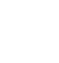 НОВООДЕСЬКА МІСЬКА РАДАМИКОЛАЇВСЬКОЇ ОБЛАСТІ  ВИКОНАВЧИЙ КОМІТЕТР І Ш Е Н Н Я           30 вересня 2021                    м. Нова Одеса                                       №  167Про надання згоди органу опіки та піклування на укладення угоди,що потребує нотаріального посвідченнягромадянці Особа 1Відповідно до статті 34 Закону України «Про місцеве самоврядування в Україні», статей 32, 203 Цивільного Кодексу України, статті 177 Сімейного Кодексу України,  статей 17, 18 Закону України «Про охорону дитинства»,  статті 11 Закону України «Про забезпечення організаційно-правових умов, пункту 67 «Порядку провадження органами опіки та піклування діяльності, пов'язаної із захистом прав дитини», затвердженого Постановою КМУ від 24.09.2008 року №866, розглянувши заяву громадянки України Особа 1щодо надання органом опіки та піклування згоди на здійснення правочину про відчуження нею у спосіб дарування належного її на правах власності житла, виконавчий комітет міської радиВИРІШИВ:1. Надати згоду громадянці України Особа 1  на дарування нею квартири, яка знаходяться за адресою: вул. * м. Нова Одеса, Миколаївський район,  Миколаївська область  на ім’я малолітньої дитини Особа 2, * року народження.2. Дозволити законному представнику Особа 3 на підписання договору дарування від імені та на ім’я малолітньої доньки Особа 2  на прийняття  нею в дар квартири.3. Попередити законних представників малолітнього про відповідальність за порушення чинного законодавства щодо захисту житлових прав дитини      4. Зобов’язати Особа 1  в місячний термін  надати до служби у справах дітей Новоодеської міської ради копію договору дарування квартири та витяг з державного реєстру речових прав  на нерухоме майно        5. Контроль за виконанням  рішення покласти на начальника служби у справах дітей Новоодеської міської ради Чернявську Л.С.Міський голова                                                           Олександр ПОЛЯКОВ